Техническое задание на сборку сайта под типовые решенияДля сборки используется MODx и купленный шаблон. Сборка будет использоваться для создания коммерческих сайтов визиток, с полным набором страниц:ГлавнаяКонтакты contact.htmlО компании about.htmlСписок статей services_inner.htmlСтраница статьи service.htmlКаталог товаров catalog.htmlКатегория товаров catalog_inner.htmlКарточка товара product.htmlСотрудники employee.htmlДокументы license.htmlПартнеры partners.htmlОтзывы reviews.htmlВакансии vacancies.htmlРеквизиты requisites.htmlУслуги  services.htmlПроекты список projects.htmlКарточка проекта project_inner.htmlПрайслист price_list.htmlУказаны имена файлов шаблона который будет присвоен странице.Основные настройки и главная страницаВ качестве основных настроек для оформления сайта в системе надо сделать возможность изменения через админку следующих элементов: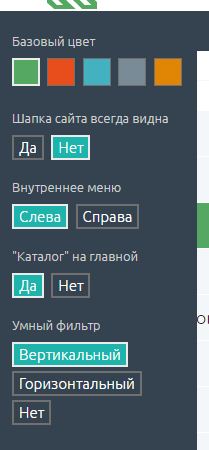 Все эти настройки должны быть вынесены в эту страницу:
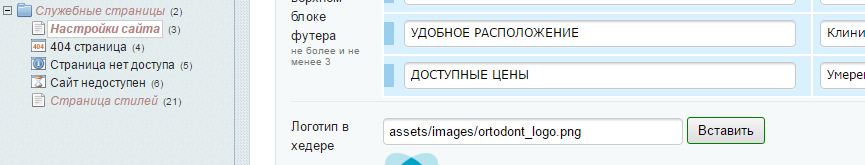 Выбор цвета оформления нужно сделать с помощью указания кода цвета через поле INPUT типа (#000FFF)Для главной страницы сделать возможность создания страниц сладйера, с указанием кастом полей:Файл изображения слайдера, заголовок, текст, название кнопки, адрес страницы (куда ссылается кнопка в слайдере):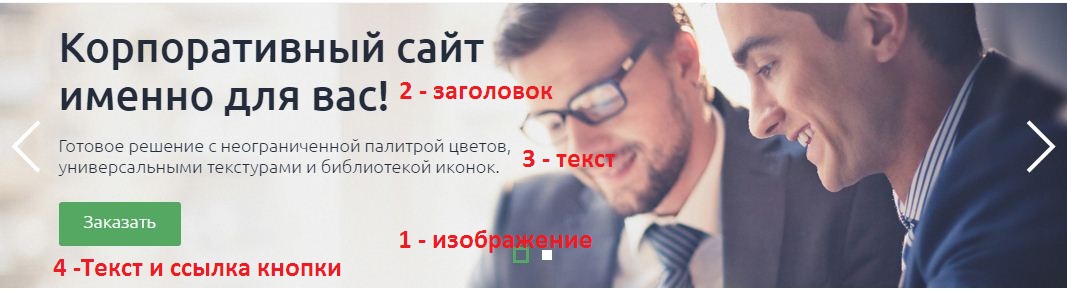 Создание и заполнение сладйера с помощью подобного блока в управлении главной страницей: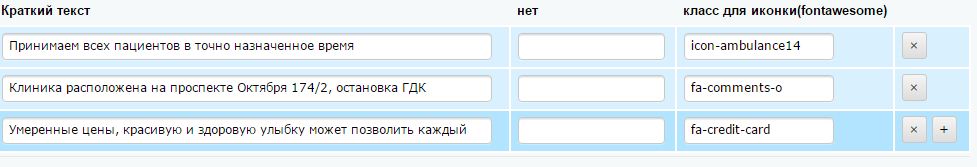 В шапке блок поиска убираем, и телефон с подписью сдвигаем вправо: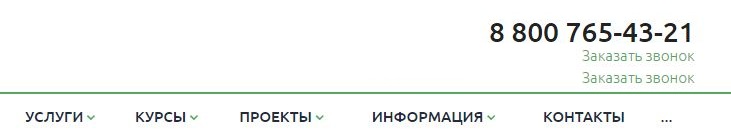 Увеличиваем отступ строки «Заказать звонок», добавляем вторую строку, так же с отствупом, и эти поля будут кастомными, через настройки сайта там будет указываться адрес компании.Блок Услуги: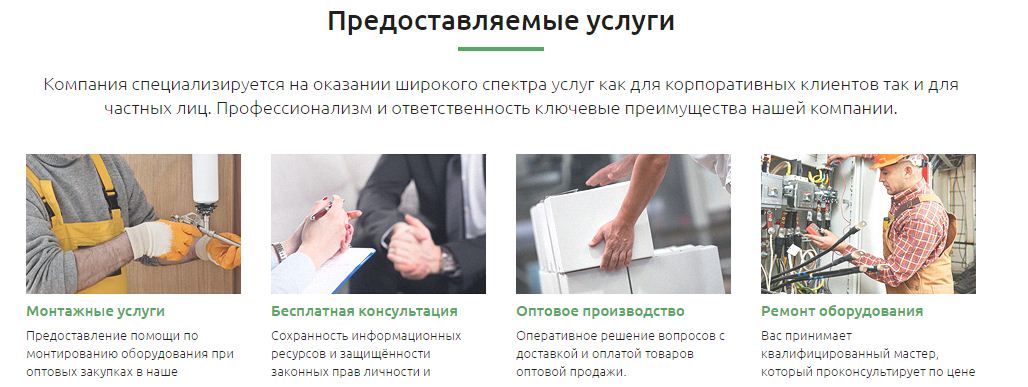 Оформляем в управлении главной страницы (в шаблоне) как виджеты. То есть для блока можно указать заголовок, и создать виджеты:Таким же модулем управления.В целом этот блок должен иметь настройку ВКЛ и ВЫКЛ) то есть возможность отображения и сокрытия на главной странице.Блок каталога: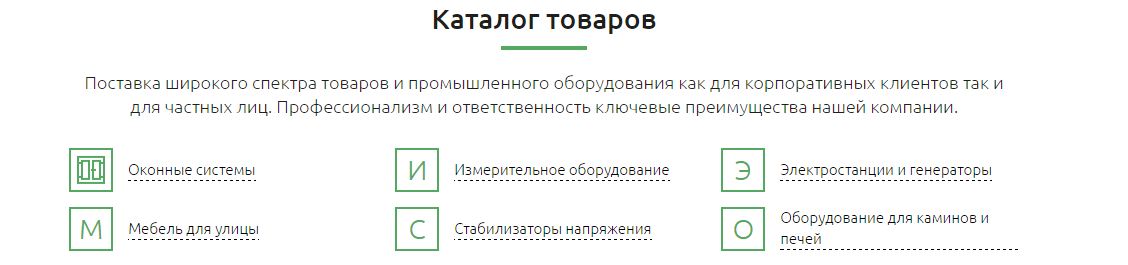 Возможность указания заголовка и текста под заголовком, категории выводятся из папки материалов «Каталог».Этот блок так же должен иметь настройку ВКЛ и ВЫКЛ) то есть возможность отображения и сокрытия на главной странице.Блок «Наши товары»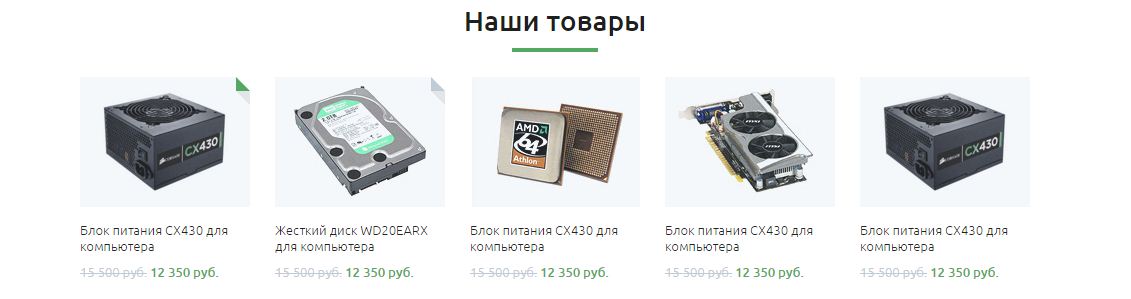 Сделать управляемый заголовок. Вывод товаров надо сделать следующим образом (если это не сильно сложно) в редакторе самого товара добавить опцию «отображать на главной» и товары с этой отмеченной опцией будут выводится на главной.Этот блок так же должен иметь настройку ВКЛ и ВЫКЛ) то есть возможность отображения и сокрытия на главной странице.Блок консультация по услугам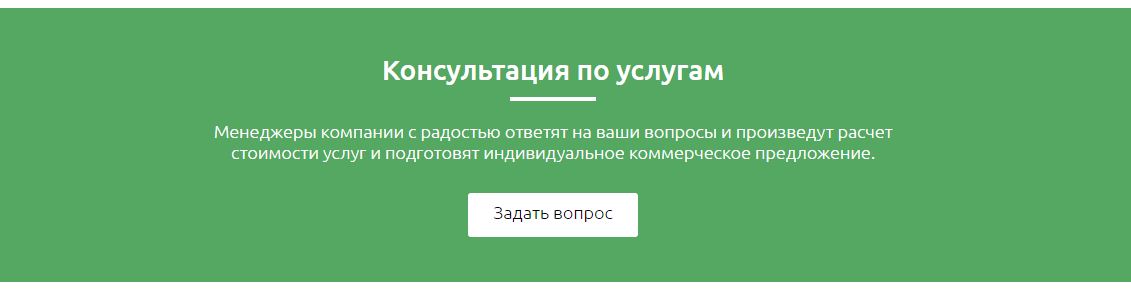 Заголовок, текст под заголовком, текст и ссылка кнопки все это должно быть управляемым через шаблон главной страницы.Этот блок так же должен иметь настройку ВКЛ и ВЫКЛ) то есть возможность отображения и сокрытия на главной странице.Блок о компании и новости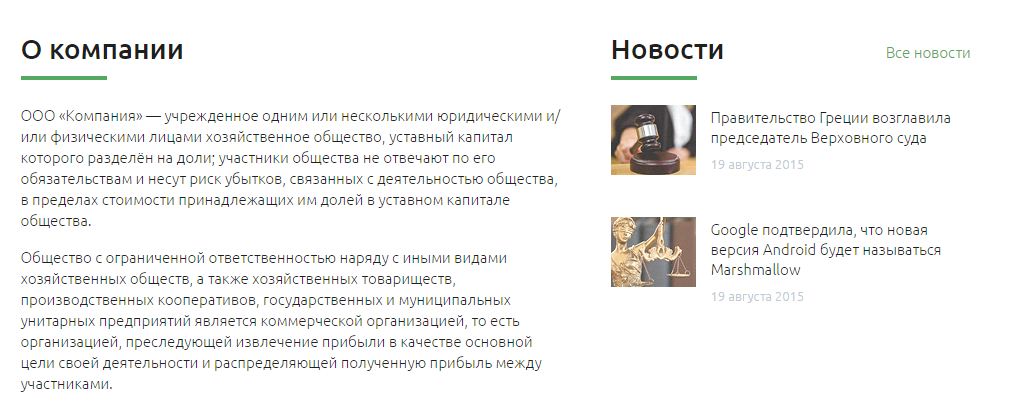 Оба заголовка из кастом полей (о компании и новости) текст из tinyMCE, последние новости из раздела статей или новостей выводятся по дате (3 штуки).Этот блок так же должен иметь настройку ВКЛ и ВЫКЛ) то есть возможность отображения и сокрытия на главной странице.Блок скролла «Наши клиенты»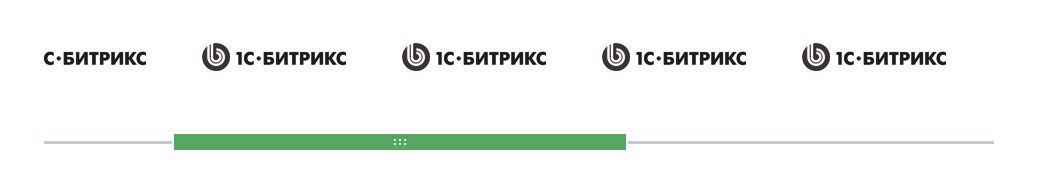 Можно вынести в отдельный материал, где будут редактироваться наши клиенты, полностью, и выводится так же на страницу партнеров partners.htmlВ редакторе партнеров будет 4 поля: логотип (файл изображения), название (инпут), ссылка на сайт (инпут), телефон (инпут).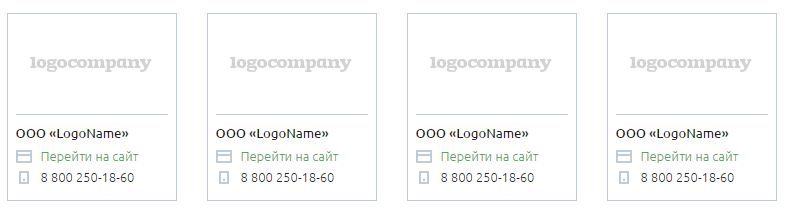 Нижний блок с картой: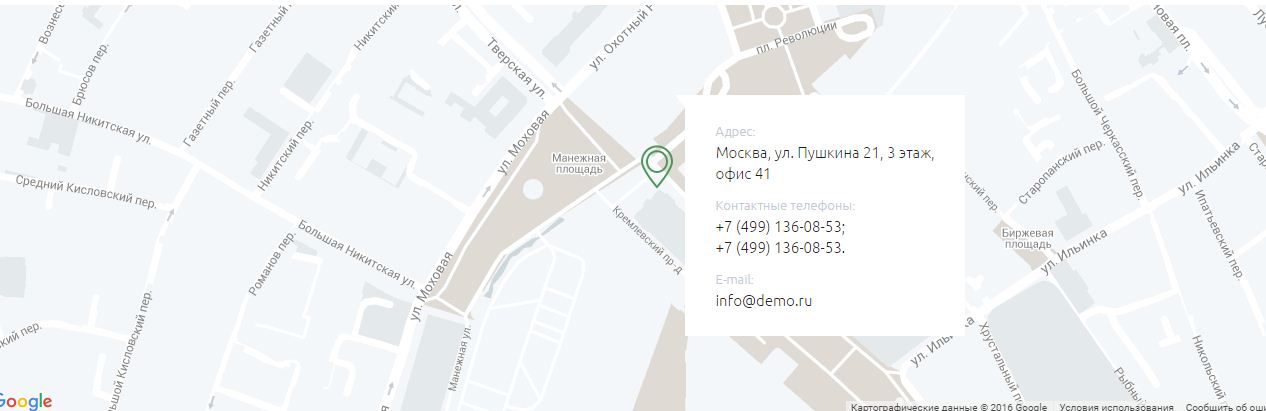 Должен управляться самостоятельно и должен быть отключаемым.Внутренние страницы:По примеру шаблона services.html надо реализовать возможность что бы для каждого раздела в горизонтальном меню, список левого меню был свой: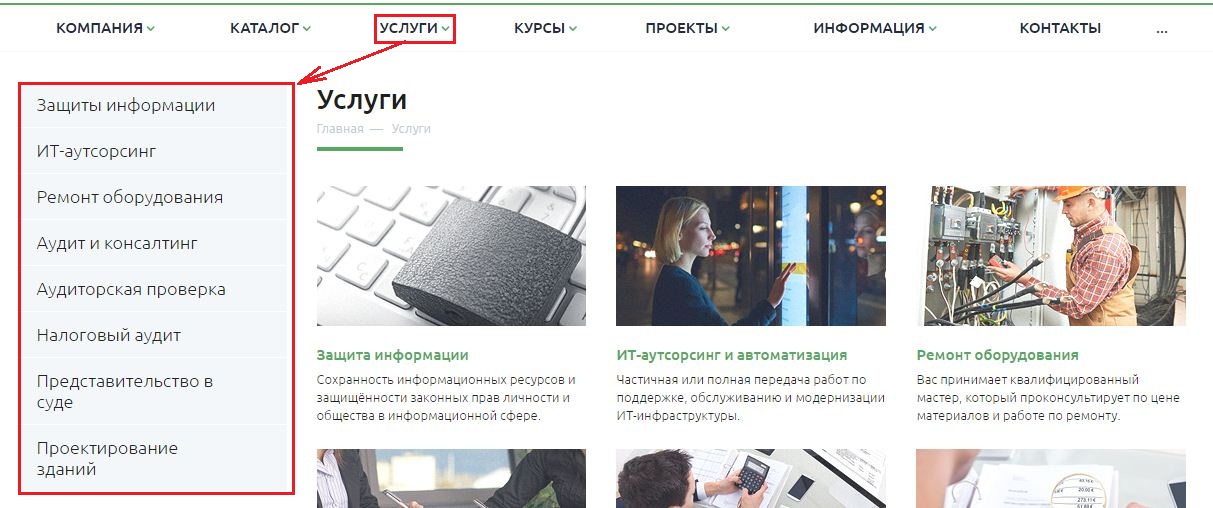 Управление прайс листом price_list.html такое же как на saidaufa.ru 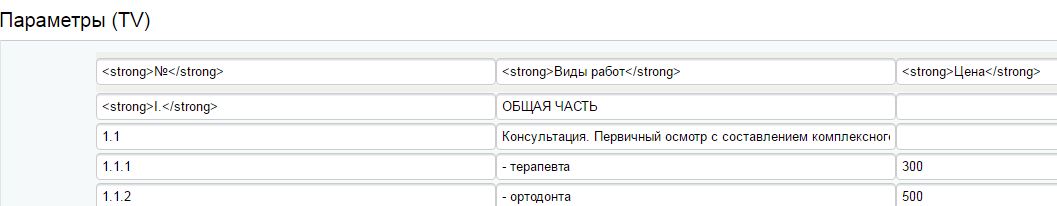 Только добавить разделители категорий, так как этот шаблон имеет более удобную структуру прайса: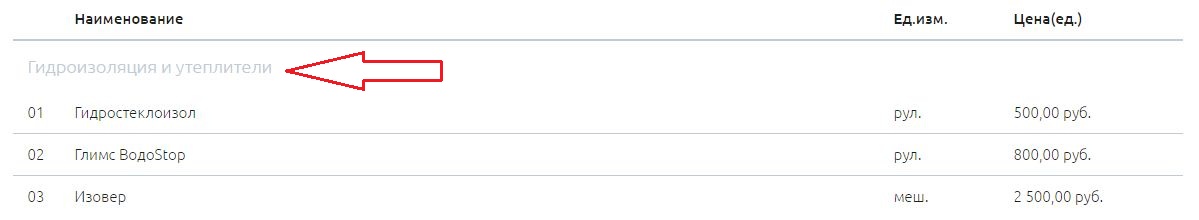 Надо добавить возможность указания подгрупп в списке прайса.Страница  «О нас» about.html  Обычная контентная страницаСтрнаица «Документы» license.html редактируется набором полей: общий текст страницы (1):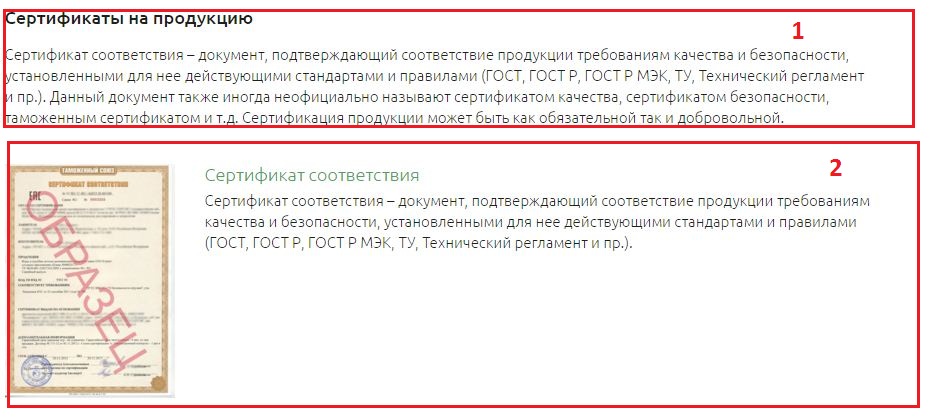 А сами документы и их описание как дополнитлеьные (создаваемый) список:Таким модулем.Аналогичное управление для страниц: «партнеры» partners.html «Отзывы клиентов» reviews.htmlСотрудники «employee.html»Управление страницей «Реквизиты» requisites.htmlДля каждого поля реквизитов нужно через управление страницей сделать возможность ввода значений.